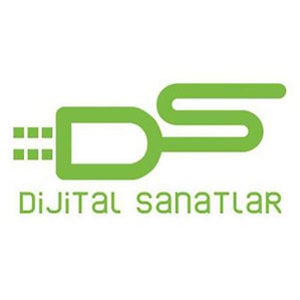 MÜSLÜM BABAGösterim Tarihi: 26 Ekim 2018Dağıtım: CGV Mars DağıtımYapım: Dijital SanatlarYönetmen: Ketche, Can UlkayOyuncular: Timuçin Esen (Müslüm Gürses) Zerrin Tekindor (Muhterem Nur), Ayça Bingöl, Taner Ölmez, Erkan Avcı, Erkan Can, Turgut Tunçalp, Güven Kıraç, Erkan Kolçak Köstendil, Goncagül Sunar, Altan Erkekli, Şahin KendirciKonu:Film, ülkemizin arabesk müzik yapan şarkıcılarının en ünlülerinden Müslüm Gürses’i ve hayat arkadaşı Muhterem Nur’u anlatıyor. Çocuk yaşta, tesadüfen girdiği Adana Halkevi’nde bağlama ustası Limoncu Ali’yle tanışan Müslüm Gürses, kendisinden hem müzik bilgisi hem de ilerleyen yaşlarında sık sık hatırlayacağı çok önemli hayat dersleri alır. Limoncu Ali, bir öğretmen olmasının ötesinde çocuk Müslüm’e şevkat gösterir, bir nevi babalık yapar.Detaylı Bilgi ve Görsel İçin:Arzu MildanMedya İlişkileri DirektörüGSM: 0532.484.1269  mildanarzu@gmail.com